Work Plan of ASTAP 
(as of ASTAP-29, August 2017)work plan of asTap (As of astap-28)eg bsgEG PRSEG ITU-TEG GICT & EMFwork plans of wg nsEG FN&NGNEG DRMRSEG SACSwork plans of wg SAEG IOTEG ISEG MA EG AU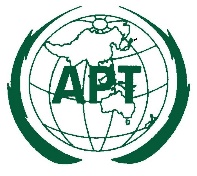 ASIA-PACIFIC TELECOMMUNITYThe  APT Standardization Program (ASTAP)No.EGWork Plan no.TitleExpected DeliverableDurationDurationContributions at
 ASTAP-29No.EGWork Plan no.TitleExpected DeliverableStartEndContributions at
 ASTAP-29WG PSCWG PSCWG PSCWG PSCWG PSCWG PSCWG PSCWG PSC1BSGBSG-1Handbook to Introduce ICT Solution for the Community in Rural Areas  ReportASTAP-24ASTAP-30INP-29, 30, 31, 572BSGBSG-2Guideline on referencing Int’l Standards in developing National Standards in the field of ICTGuideline ASTAP-28ASTAP-32INP-33, 373BSGBSG-3Guideline on setting up National ICT Standardization RegimeGuidelineASTAP-29ASTAP-33N/A4PRSPRS-1ICT Standardization and Conformity Assessment System in Asia PacificReport ASTAP-26ASTAP-30N/A5PRSPRS-2Telecommunication Numbering ChargesReport ASTAP-28ASTAP-30N/A6PRSPRS-3Regulatory matter and Implementation Practice on Quality of Experience (QoE) in Mobile Communications.ReportASTAP-29ASTAP-31INP-327ITU-TITU-T-1Conformance and Interoperability (C&I)Report ASTAP-22ASTAP-30INP-698GICT&EMFGICT&EMF-1Status Report on Efforts to Green Data Centres in the ICT/Telecommunication Sector in the APT member countriesReport ASTAP-26ASTAP-31N/A9GICT&EMFGICT&EMF-2Status report for Standardization Activities on e-waste and rare metalsReport ASTAP-26ASTAP-31INP-41, 6610GICT&EMFGICT&EMF-3Status Report of Asia Pacific Regional Activities on Human Exposure to EMF (EMF impact)Report ASTAP-26ASTAP-29INP-6511GICT&EMFGICT&EMF-4APT members’ status on the Deployment of Green or Environment friendly ICT projectReport ASTAP-28ASTAP-31INP-1712GICT&EMF-5EMF Information Platform using EMF Area Monitoring System for the better Awareness of General PublicReportASTAP-29ASTAP-32INP-40WG NSWG NSWG NSWG NSWG NSWG NSWG NSWG NS11FN&
NGNFN&
NGN-1VoLTE  InteroperabilityReportASTAP-28ASTAP-32INF-1113FN&
NGN-2Future Transport Network TechnologiesReport ASTAP-27ASTAP-30INP-21, 2214DRMRSDRMRS-1Case Studies and Guidelines for Implementing Emergency Telecommunication Systems in APT RegionReportASTAP-29ASTAP-32INP-2515SACSSACS-1Seamless Access Communication SystemsReportASTAP-27ASTAP-30INP-2816SACSSACS-2Broadband Train Communication Network using RoF TechnologiesReportASTAP-27ASTAP-32INP-5417SACSSACS-3Overview of Broadband Access Network in APT member countriesReportASTAP-27ASTAP-31N/A18SACSSACS-4Requirement of Transceiver in Coherent Radio over Fiber SystemReport ASTAP-28ASTAP-31N/A19SACS-5Revision of APT Report on Radio-over-Fiber Relay Link for Indoor Communication SystemReportASTAP-29ASTAP-32INP-5320SACS-6Power over Fiber System for Radio-over-Fiber NetworkReportASTAP-29ASTAP-32INF-0821SACS-7Field Trial of Wireless Access WDM-PON Deployment based on Radio-over-Fiber TechnologyReportASTAP-29ASTAP-31INF-09WG SAWG SAWG SAWG SAWG SAWG SAWG SAWG SA22IOTIOT-1Smart Cities Use Cases and Technologies in APT regionReportASTAP-28ASTAP-30INP-14, 15, 19, 23, 36, 4923IOTIOT-2Other M2M/ IoT Applications/ServicesReportASTAP-28ASTAP-32INP-57, 5924ISIS-1Framework of 4-tier Cloud Access Security Broker for cloud service securityRecommendation ASTAP-28ASTAP-32INP-42, 43, 4425ISIS-2Revision of Security Guideline (Secure use of IT Devices and services – Protect your data (Rev.1))ReportASTAP-29ASTAP-31INP-5626MAMA-1Survey of IPTV services in APT regionReportASTAP-28ASTAP-32INP-07, 6327MAMA-2Harmonization of S2ST (Speech-to-Speech Translation) Standardization  Report/ RecommendationASTAP-28N/AINP-07, 1028AUAU-1Survey on the Status of Mobile Application Accessibility in the APT RegionReportASTAP-27ASTAP-30INP-35TOTAL CONTRIBUTION TO WORKPLANTOTAL CONTRIBUTION TO WORKPLANTOTAL CONTRIBUTION TO WORKPLANTOTAL CONTRIBUTION TO WORKPLANTOTAL CONTRIBUTION TO WORKPLANTOTAL CONTRIBUTION TO WORKPLANTOTAL CONTRIBUTION TO WORKPLAN38 out of 76 INP/INF DocumentsNumberBSG-1TitleHandbook to introduce ICT Solutions for the Community in Rural Areas  Output Document TypeReportRelevant EGEG BSG, WG PSC Editor(s)Hideyuki IWATA (iwata.hideyuki@lab.ntt.co.jp)ScopeCollecting ICT pilot project cases including e-Agriculture and Aquaculture, e-Education, e-Environment, e-Healthcare, e-Disaster risk management projects, and so on in rural communities and generalizing the knowledge of them.PurposeProviding the actual and useful information to start the related new ICT application projectsRelated Documents[APT/ASTAP/REPT-13]. The APT Report on Handbook to introduce ICT solutions for the community in rural area (August 2014).Related OrganizationTelecommunication Technology CommitteeTimelinesAug. 2014:	Approval of  [APT/ASTAP/REPT-13]Sept. 2015:	Approval of [APT/ASTAP/REPT-13 (Rev.1)]ASTAP-28: Issuing a questionnaire on smart city applications case studyASTAP-29: (1) Addition of the e-aquaculture project to APT/ASTAP/REPT-13(Rev.1)                        (2) Discussion of updates to include smart city applications case study in [APT/ASTAP/REPT-13 (Rev.1)]ASTAP-30:	Approval of [APT/ASTAP/REPT-13 (Rev.2)] that includes smart city case studyNumber BSG-2TitleGuideline on referencing int’l standards in developing national standards in the field of ICTOutput Document TypeGuidelineGroup/ChairEG BSG / Mrs. Nguyen Thi Khanh ThuanEditor(s)Mr. Kihun Kim, TTA, KoreaScopeThe guideline describes type (category) of ICT standards, definition of standards, and general procedure of development of standards as well as general principles in referencing ICT int’l standards when developing standards. This guideline will also provide various cases of national ICT standards of some countries which refers int’l standards.PurposeOne of objectives of EG BSG is to assist developing countries in applying ITU-T Recommendations/int’t standards. The purpose of this work item is to provide basic principle and cases of referencing international standards including ITU-T recommendations when developing national standards.This work item is related to the Strategic Plan of the Asia-Pacific Telecommunity 2015-2017, specifically, 1.4* of Strategic Actions of the Strategic Plan*1.4  Share best practices, skills, regulations, and technologies to reduce the ICT development gap and to further develop ICT infrastructure so as to promote the innovation growth in the region;Related DocumentsTimelinesASTAP-28: Initiation of the project ASTAP-29: Survey and selection standards list which developing countries have high interests to develop as their national standardsASTAP-29 : Submission of a table of contents of the guidelineASTAP-30 : Collecting cases on various countriesASTAP-31: Discussion on a draft guidelineASTAP-31: Submission of the draft guidelineASTAP-32 : Revision of the draft guidelineASTAP-32: Submission of the final output to the Plenary meetingNumberBSG-3TitleGuideline on setting up national ICT standardization regimeOutput Document TypeGuidelineGroup/ChairEG BSG / Mrs. Nguyen Thi Khanh ThuanEditor(s)Standard Development Organizations in the region (TBD)ScopeThe Guideline will provide: Rationale for  establishing a national standardization regime such as national standard development organization/ committee;Various models of SDOs/committee to be considered and recommended for  APT Members which would suit to their circumstance;Role and mission of the organization/committeeRole and responsibilities of various stakeholders such as government, industry, academia, etc.;Practical recommendations to operate the organization/committee.  In order to develop the Guideline, this Work Plan will commence with examining the real needs of developing countries in standardization in particular, setting up national regime for standardization.PurposeThis Work Plan and the Guideline will facilitate the understanding of the needs of standardization framework as well as assist APT Members in setting up a national regime in particular a standard development organization or committee.Related Documentshttp://www.itu.int/en/ITU-T/gap/Documents/NSSGuidelines.pdf TimelinesASTAP-29: Initiation of the work plan; ASTAP-30: Determining the questionnaire of a survey to identify needs of developing countries and determining the components of the Guideline; ASTAP-31 : Reviewing the outcome of the Survey; reviewing the reference documents including ITU and other SDOs;ASTAP-32 : Determining the first draft of the Guideline;ASTAP-33: Holing a Standardization Workshop to get feedback from SDOs and Finalizing the draft of the Guideline and publication.NumberPRS-1TitleICT Standardization and Conformity Assessment System in Asia Pacific Output Document TypeReportChairmanMr. Felix RupokeiRapporteur(s)Ms. Nguyen Thi Thu Phuong, MIC, Viet Nam, phuongnt@mic.gov.vnScopeThe scope of this report is to cover standardization and conformity assessment systems, policy and strategy of APT member countries.PurposeThe purpose of this activity is to collect information on ICT standardization and conformity assessment systems, policy and strategy of APT Member countries.Related DocumentASTAP-26/OUT-22, ASTAP-27/OUT-10TimelinesASTAP-26: Draft and confirm the questionnaireASTAP-26-27: Send the questionnaire to APT countriesASTAP-27: Finalize report and present to ASTAP.ASTAP-28: Continue improvement of the report to add more   information of other countries within the region.ASTAP-29: Continue improvement of the report to add more      information from other countries within the regionASTAP-30: Approval of the updated reportNumberPRS-2Title Telecommunication Numbering ChargesWorking Group / 
Expert GroupWG PSC/EG PRSObjectives This study intends to provide survey result on annual numbering charges, limitations and challenges overcome if any, by regulators and/or Numbering administrators in AP region. Focus AreaTariff scheme for numbering resources.Expected Output and type of output documentReportUse of the OutputReference for Regulatory Bodies and/or Numbering administrators on the necessary of number charging.  Work Plan/ Time FrameASTAP 29 - StudyASTAP 30  - ReportRapporteur/Assistant Rapporteur and contact addressesMr. Gava Lakau.Phone: +675 3033220, Fax: +675 3004829Email: glakau@nicta.gov.pgProposed Administration/ OrganizationNational Information and Communications Technology Authority (NICTA)Papua New GuineaNumberPRS-3TitleRegulatory matter and implementation practice on quality of experience (QoE) in mobile communications.Output Document TypeReportChairFelix RupokeiEditor(s)Mr. Binh VUONG THE (vtbinh@mic.gov.vn )Mr. Khoa NGUYEN VAN (nvkhoa@mic.gov.vn )ScopeThe report presents regulatory matter and implementation practice on quality of experience in mobile communications. The scope of the report is as follows:Ensuring Quality of service (QoS) in mobile communications.Regulatory matter of Quality of Experience (QoE) in mobile communicationsExample cases within APT members in QoE implementationConclusions (best practices, learnt lessons …)PurposeThe purpose of this work item is to raise regulatory matter and to share implementation practices on QoE in mobile communications among APT membersRelated DocumentsITU-T Recommendation E.804 TimelinesASTAP-29: Initiation of the work itemASTAP-30:  Submission of draft of the report skeleton.Conduct a survey to collect QoE case examples from APT countries ASTAP-30 to ASTAP 31: Collect and analyse survey dataASTAP-31: Submission of report.NumberITU-T-1TitleConformance and interoperability (C&I)Output Document TypeAPT ReportGroup/ChairEG ITU / Mr. Kaoru KenyoshiEditor(s)Mr. Kaoru Kenyoshi, Mr. Nguyen Van KhoaScopeThe scope of this work plan is developing an APT report on C&I relating to ITU C&I programme in four pillars Pillar1: conformity assessmentPillar2: interoperability eventPillar3: capacity buildingPillar4: assistance in the establishment of test centres and C&I programmes in developing countriesPurposeThis work plan aims to share the information and foster understanding and promote activities on C&I in the APT member countries. And it also supports to build the capability and find the resolution for interoperability issues of APT member countries. Related items in the matrix to follow up APT strategic plan 2015-20171.2, 1.4, 2.2, 2.8, 6.1, 6.2, 7.3, 7.4, 7.5, 8.1, 8.3, 8.4, 8.5, 8.6Related DocumentASTAP-22/INP-65 Report of the 1st APT/ITU C&I Event 2013ASTAP-24/INP-43(Rev.1) Report of the 2nd APT/ITU C&I Event 2014ASTAP-26/INP-46(Rev.1) Report of the 3rd APT/ITU C&I Event 2015ASTAP-28/INP-67 Report of the 4th APT/ITU C&I Event 2016TimelinesExpected approval time is 2018No.GICT&EMF-1TitleStatus Report on Efforts to Green Data Centres in the ICT/Telecommunication sector in the APT member countriesOutput Document TypeStatus reportRelevant EGEG GICT & EMFEditor(s)Mr. Alex Kuik/ MTSFB, MalaysiaMr. Nur Akbar Said/ MCIT, IndonesiaScopeThe scope of this report covers efforts in Asia Pacific region such as policies and activities on the Green Data Centre in the ICT/Telecommunication sector.PurposeThe purpose of this report is to share existing regional green data centre efforts and best practices in the ICT/Telecommunication sector; as a reference and baseline document for future standardization work on green data centre. Related DocumentsASTAP-26-INF-16, ASTAP-27/INP-23, ASTAP-27/INP-38ASTAP-27/INP-39, ASTAP-27/INF-13Related OrganizationAPT Member countriesTimelinesASTAP-26: 	Draft (skeleton) Status Report presented and endorsed                    	Request for members’ contribution ASTAP-27: 	Member countries contributions and presentations                    	Update on the progress of the report                    	Request for members’ contribution ASTAP-28: 	Update and present First Draft Document.			     Member countries contribution and presentationsASTAP-29:     Update and present Second Draft Document body.			     Finalize the reportASTAP-30:  Update and present draft report on the base of input documentsASTAP-31:     Update the working draft report on green data centre and		Finalize the reportNoGICT & EMF -2TitleStatus report for standardization activities on e-waste and rare metalsOutput Document TypeStatus reportRelevant EGEG GICT & EMFEditor(s)Dr. Bum Sung Kim/ KITECH, Republic of KoreaDr. Artprecha Rugsachart/NBTC, ThailandScopeThe scope of this report introduces e-waste & rare metal related strategies, activities & management systems of international organizations as well as APT member countries.PurposeThe purpose of this report is to share information related to E-waste & rare metals in order to raise awareness on the possible hazards & values of E-waste and rare metals.Related DocumentsASTAP-23-OUT-14Rev.2ASTAP-24-OUT-25ASTAP-25-OUT-06Rev.1ASTAP-28/INP-45Related OrganizationAPT member countriesTimelinesASTAP-26:	Request for members’ contribution ASTAP-27:	Member countries contributions and presentations		update on the progress of the reportASTAP-28:	Member countries contributions and presentations                    	request for members’ contribution and draft status report  ASTAP-29:	Member countries contributions and presentations	case study and best practices ASTAP-30:	Member countries contributions and presentations			update on the progress of the reportASTAP-31:	Finalize the reportNo.GICT&EMF-3TitleStatus report of Asia Pacific regional activities on human exposure to EMF (EMF impact)Output Document TypeStatus ReportRelevant EGEG GICT&EMFEditor(s)Mr. Alex Kuik/ MTSFB, MalaysiaDr.Juno An/IFRE, Republic of KoreaScopeThe scope of this Status Report cover international regulations and guidelines, related international activities of EMF exposure, national policy, regulation and guideline for EMF exposure, awareness and education outreach activities of EMF exposure in the APT member countries.PurposeThe purpose of this Status Report is to share existing regional activities and best practices in order to raise awareness on the human exposure to EMF. This document can be a reference for future standardization activities.Related DocumentsASTAP-24-OUT-25, ASTAP-25-TMP-16, ASTAP-26-INF-15, ASTAP27/INP46,   ASTAP27/INP-47, ASTAP27/INP-09, ASTAP27/TMP-05Related OrganizationAPT member countriesTimelinesASTAP-26: 	Request for members’ contribution ASTAP-27: 	Member countries contributions and presentations                    	Update on the progress of the reportASTAP-28: 	Member countries contribution and presentations, draft the  status reportASTAP-29:	     Finalize the reportNoGICT & EMF – 4TitleAPT members’ status on the deployment of green or environment friendly ICT projectOutput Document TypeReportRelevant EGEG GICT&EMFEditor(s)Mr. Ratnam N. A./ MTSFB, MalaysiaMr. Nguyen Van Khoa/ MIC, VietnamScopeTo collect use cases from any implementation of green ICT projects or applications from APT members and affiliate members including green ICT policies and strategies with key successful factors or challenges.PurposeTo develop a report which will be a reference to prepare APT guideline for best practices and environment friendly policies for effective ICT  deployment methods. Related DocumentsWTSA-16 Res. 73, ASTAP-28-INF-10, Presentations at Industry Workshop "Rare metal and e-waste" held at ASTAP-23, APT Report #1 "Introduction to Green ICT activities"Related OrganizationAPT members and affiliate membersTimelinesASTAP-28: 	Propose work plan                     	Request for members’ contribution ASTAP-29: 	Member countries contributions and presentations                    	Update on the progress of the report                    	Request for members’ contribution ASTAP-30: 	Update and present 1st draft report 			     Member countries contribution and presentationsASTAP-31:     Update and present 2nd draft report 		     Finalize the reportNo.GICT & EMF – 5TitleEMF information platform using EMF area monitoring system for the better Awareness of general publicOutput Document TypeTechnical report Group/ChairEG GIST & EMF / Mr. Samyoung ChungEditor(s)Mr. Sungwon Moon, Mr. Samyoung Chung (Republic of Korea)Mr. Abdullah AL Amin (Bangladesh)Mr. Borvorn Marknaka (Thailadesh)ScopeThis report specifies the method and characteristics of RF-EMF area monitoring system to be used for spatial and continuous monitoring of electromagnetic fields emitted by radio transmitters. In the area scanning, broadband and frequency selective measurement system, it specifies to assess the long-term exposure of people to electromagnetic fields in the band of 9kHz – 300GHz.Especially, this report specifies for the general radio transmitters, mobile stations (GSM, WCDMA, LTE monitoring and with extrapolation), radar transmitters. The method of Web and App information platform for the general public awareness.PurposeGuide to the methods of measurement and assessment for the long-term exposure in vicinity of the radio transmitters.To provide the better way for risk communication for EMF issue from vicinity of wireless communication tower in residence and many sensitive areas, it guides the EMF exposure level information platform.Guide to the method of area EMF monitoring system. Related DocumentsASTAP-28/INF-16, 08 March 2017(Introduction to the EMF monitoring system to survey and manage the EM environment of radio stations and power line system)ASTAP-29/INP-40, Proposal on EMF information platform using area monitoring system for the better awareness of general publicTimelinesASTAP-29: Initiation of the project & submission of a table of contents of technical reportASTAP-30 : Collecting cases on various countriesASTAP-31: Discussion on a draft of the reportASTAP-31: Submission of the draft of the reportASTAP-32 : Revision of the draft of the reportASTAP-32: Submission of the final output to the Plenary meetingNo.FN&NGN – 1TitleVoLTE  interoperabilityDocument TypeReportGroup/ChairFN&NGN-EG / Dr. Joon Won LEE Editor(s)Mr. Kaoru Kenyoshi (NEC)Co-editor: Ms. H.Y.Lee (TTA)ScopeTo draft and complete the APT report on the use cases and deployment scenarios for VoLTE Interoperability in APT members.(focus on network and protocol aspects)PurposeStudy a status of VoLTE interoperability: To provide information on status of VoLTE services in APT member countries.To facilitate maturity and interoperability of VoLTE serviceTo study possible common interfaces for the implementation of global VoLTE interoperability;Related Documents[ 142-GEN ]  Draft New Recommendation ITU-T Q.30xx_VoLTE_Interconnection_FW Framework of interconnection of VoLTE/ViLTE-based networksASTP29/INF11Related OrganizationITU-T Q2/11, Q11/11GSMA3GPPETSITimelinesASTAP28: Initiate a work itemASTAP29: Introduction of ITU-T SG11 activitiesASTAP30: Dispatching QuestionnaireASTAP31: Draft APT reportASTAP32: Final APT reportNo.FN&NGN – 2TitleFuture Transport Network TechnologiesDocument TypeReportGroup/ChairFN&NGN-EG / Dr. Joon Won LEE Editor(s)Mr. Kaoru Arai, Dr. Makoto MurakamiScopeFuture transport network technologies including transport SDN, and synchronization over transport.PurposeTo promote to clarify APT member countries’ use cases and requirements for transport network using future transport technologies including transport SDN and synchronization over transport to provide useful information to APT member countries to deploy transport network technologies.Related DocumentsASTAP26/INF4, INF5ASTAP27/INP51, INP57ASTAP28/INP39, INP40ASTAP29/INP21, INP22Related OrganizationITU-T Q9/15ITU-T Q10/15ITU-T Q11/15ITU-T Q12/15ITU-T Q13/15ITU-T Q14/15TimelinesASTAP27: Dispatch questionnaires to collect informationJuly 2016: Response to the questionnaires ASTAP28: Outline of APT reportASTAP29: Update the outline based on questionnairesASTAP30: Final APT reportNo.No.DRMRS – 1TitleCase studies and guidelines for implementing emergency telecommunication systems in APT regionCase studies and guidelines for implementing emergency telecommunication systems in APT regionOutput Document TypeAPT ReportAPT ReportGroup/ChairEG DRMRS / Mr. Yasubumi CHIMURAEG DRMRS / Mr. Yasubumi CHIMURAEditor(s)Dr. Hideo ImanakaDr. Hideo ImanakaScopeThe scope of this work item is followings:1) to summarize information on:Actual case studies on implementing portable/movable emergency telecommunication systems in APT member countriesActual case studies for emergency drills using portable/movable emergency telecommunication systems for disaster scenarios in APT member countriesStandardization activities of emergency telecommunication systems in ASTAP and ITU;2) and to show guidelines for implementing emergency telecommunication systems in APT member countries, derived by case studiesThe scope of this work item is followings:1) to summarize information on:Actual case studies on implementing portable/movable emergency telecommunication systems in APT member countriesActual case studies for emergency drills using portable/movable emergency telecommunication systems for disaster scenarios in APT member countriesStandardization activities of emergency telecommunication systems in ASTAP and ITU;2) and to show guidelines for implementing emergency telecommunication systems in APT member countries, derived by case studiesPurposeIn order to introduce or implement suitable emergency telecommunication systems in each APT member country, especially encountered by disaster risks, the purposes of this APT report are: Report on actual case studies of portable/movable emergency telecommunication systems in APT member countriesReport on actual case studies of emergency drills using portable/movable emergency telecommunication systems for disaster scenarios in APT member countriesReport of standardization activities regarding emergency telecommunication systems Report of guidelines for implementing portable/movable emergency telecommunication systems, so that APT member counties encountered disaster risks can easily adopt or select the systemsIn order to introduce or implement suitable emergency telecommunication systems in each APT member country, especially encountered by disaster risks, the purposes of this APT report are: Report on actual case studies of portable/movable emergency telecommunication systems in APT member countriesReport on actual case studies of emergency drills using portable/movable emergency telecommunication systems for disaster scenarios in APT member countriesReport of standardization activities regarding emergency telecommunication systems Report of guidelines for implementing portable/movable emergency telecommunication systems, so that APT member counties encountered disaster risks can easily adopt or select the systemsRelated DocumentASTAP-29/INP-25, ASTAP-29/TMP-05 (Rev.1)ASTAP-29/INP-25, ASTAP-29/TMP-05 (Rev.1)TimelinesASTAP-32ASTAP-32No.SACS-1TitleSeamless access communication systems Document TypeReportGroup/ChairSACS-EG / Dr. Hiroyo OgawaEditor(s)Dr. Tetsuya Kawanishi and Dr. Hiroyo OgawaScopeTo address APT members the architectures, features, technical characteristics and applications of RoF technologies for seamless access communication systems.PurposeTo provide some guidance to implement of RoF technologies in the millimeter-wave access communication systems for APT members.To develop as necessary liaison documents to external organization.Related DocumentsAPT/ASTAP/REPT-03: Characteristics and requirements of optical and electrical components for millimetre wave Radio on Fiber systemsAPT/ASTAP/REPT-04: Technology trends of telecommunications above 100 GHzAPT/ASTAP/REPT-11: Wired and wireless seamless connections using millimeter-wave Radio over Fiber technology for resilient access networksAPT/ASTAP/REPT-19: Integration of radio-over-fiber with WDM PON for seamless access communication systemAPT/ASTAP/REPT-20: Radio-over-fiber relay link for Indoor communication systemAPT/ASTAP/REPT-25, APT Report on Fronthaul/ Backhaul using Millimeter-wave Radio over Fiber TechnologiesAPT/ASTAP/REPT-26, APT Report on Multiservice Signal Transmission using Radio over Fiber TechnologyITU-T G. Sup. 55: Radio-over-fiber (RoF) technologies and their applicationsRelated OrganizationITU-T Q2/15TimelinesASTAP-29Consider the input contributionsContinue drafting a working document of a draft new APT ReportReview and update work plan as appropriateASTAP-30Finalize the draft new APT Report on seamless access communication systems and submit to the plenaryNo.SACS-2TitleBroadband train communication network using RoF technologiesDocument TypeReportGroup/ChairSACS-EG / Dr. Hiroyo OgawaEditor(s)Dr. Tetsuya KawanishiScopeTo provide APT member countries one of use cases using RoF technologies in the seamless access communication systems and to address deployment scenario of broadband train communication network using RoF technologies.PurposeTo develop an APT/ASTAP Report on broadband train communication networks with RoF technologies.To develop as necessary liaison documents to external organization.Related DocumentsAPT/ASTAP/REPT-03: Characteristics and requirements of optical and electrical components for millimetre wave Radio on Fiber systemsAPT/ASTAP/REPT-04: Technology trends of telecommunications above 100 GHzAPT/ASTAP/REPT-11: Wired and wireless seamless connections using millimeter-wave Radio over Fiber technology for resilient access networksAPT/ASTAP/REPT-19: Integration of radio-over-fiber with WDM PON for seamless access communication systemAPT/ASTAP/REPT-20: Radio-over-fiber relay link for Indoor communication systemITU-T G. Sup. 55: Radio-over-fiber (RoF) technologies and their applicationsRelated OrganizationITU-T Q2/15IEC TC 103 WG6TimelinesASTAP-29:	Consider the input contributions	Continue drafting a working document of a draft new APT 	ReportReview and update work plan as appropriateASTAP-30:	Consider the input contributions	Continue drafting a working document of a draft new APT 	ReportReview and update work plan as appropriateDraft liaison documents to external organization as necessaryASTAP-31:	Consider the input contributions	Continue drafting a working document of a draft new APT 	ReportReview and update work plan as appropriateDraft liaison documents to external organization as necessaryASTAP-32:	Finalize the draft new APT Report on broadband train 	communication network using RoF and submit to the plenaryNo.SACS-3TitleOverview of broadband access network in APT member countriesDocument TypeReportGroup/ChairSACS-EG / Dr. Hiroyo OgawaEditor(s)Dr. Ukrit MankongScopeTo provide APT member countries the situation and trend of broadband access network.PurposeTo develop an APT/ASTAP Report on overview of access network in APT member countries.Related DocumentsAPT/ASTAP/REPT-03: Characteristics and requirements of optical and electrical components for millimetre wave Radio on Fiber systemsAPT/ASTAP/REPT-04: Technology trends of telecommunications above 100 GHzAPT/ASTAP/REPT-11: Wired and wireless seamless connections using millimeter-wave Radio over Fiber technology for resilient access networksAPT/ASTAP/REPT-19: Integration of radio-over-fiber with WDM PON for seamless access communication systemAPT/ASTAP/REPT-20: Radio-over-fiber relay link for Indoor communication systemITU-T G. Sup. 55: Radio-over-fiber (RoF) technologies and their applicationsRelated OrganizationITU-T Q2/15TimelinesASTAP-29:	Carrier forward to the next metingASTAP-30:	Consider the input contributions	Continue drafting a working document of a draft new APT 	ReportReview and update work plan as appropriateASTAP-31:	Finalize the draft new APT report on overview of broadband 	access network in APT member countries and submit to the 	plenaryNo.SACS-4TitleRequirement of transceiver in coherent radio over fiber systemDocument TypeReportGroup/ChairSACS-EG / Dr. Hiroyo OgawaEditor(s)Dr. Ukrit MankongScopeTo provide APT member countries technical guidance and requirement of a transmitter unit to configure coherent radio over fiber system.PurposeTo develop an APT/ASTAP Report on requirement of transceiver in coherent radio over fiber system.To develop as necessary liaison documents to external organization.Related DocumentsAPT/ASTAP/REPT-03: Characteristics and requirements of optical and electrical components for millimetre wave Radio on Fiber systemsAPT/ASTAP/REPT-11: Wired and wireless seamless connections using millimeter-wave Radio over Fiber technology for resilient access networksAPT/ASTAP/REPT-20: Radio-over-fiber relay link for Indoor communication systemITU-T G. Sup. 55: Radio-over-fiber (RoF) technologies and their applicationsRelated OrganizationITU-T Q2/15IEC TC 103 WG6TimelinesASTAP-29:	Carrier forward to the next meetingASTAP-30:	Consider the input contributions	Continue drafting a working document of a draft new APT 	Report	Review and update work plan as appropriate	Draft liaison documents to external organization as necessaryASTAP-31: 	Finalize the draft new APT Report on requirement of 	transceiver in coherent radio over fiber system and submit to 	the plenaryNo.SACS-5TitleRevision of APT Report on Radio-over-Fiber Relay Link for Indoor Communication SystemDocument TypeReportGroup/ChairEG SACS / Dr. Hiroyo OgawaEditor(s)Dr. Atsushi KannoScopeThis Report provides the technical guideline of RoF relay links which connect wireless devices located at wirelessly disconnected areas, and their characteristics at millimeter-wave frequenciesPurposeTo revise an APT/ASTAP Report on radio-over-fiber relay link for indoor communication system and provide guidance to APT member countries to implement RoF transmission links in the seamless access communication systems.Related DocumentsAPT/ASTAP/REPT-03: Characteristics and requirements of optical and electrical components for millimetre wave Radio on Fiber systemsAPT/ASTAP/REPT-11: Wired and wireless seamless connections using millimeter-wave Radio over Fiber technology for resilient access networksAPT/ASTAP/REPT-20: Radio-over-fiber relay link for Indoor communication systemITU-T G. Sup. 55: Radio-over-fiber (RoF) technologies and their applicationsRelated OrganizationITU-T Q2/15IEC TC 103 WG6TimelinesASTAP-29: Propose of revision of APT/ASTAP/REPT-20			Start drafting a working document of a draft APT Report	Review work plan as appropriateASTAP-30: Consider the input contributions			Continue drafting a working document of a draft revision of 			APT Report
			Review and update work plan as appropriateASTAP-31: Consider the input contributions			Continue drafting a working document of a draft revision of 			APT Report				Review and update work plan as appropriate	
				Draft liaison documents to external organization as necessaryASTAP-32:	Finalize the draft new APT Report on radio-over-fiber relay 			link for indoor communication system and submit to the 				plenaryNo.SACS-6TitlePower over fiber system for radio over fiber networkDocument TypeReportGroup/ChairEG SACS / Dr. Hiroyo OgawaEditor(s)Dr. Ashaari YusofScopeThis Report provides technical guidance and requirement of PoF in RoF network, which is part of the wired and wireless seamless access communication systems. PoF components, configurations, applications, key parameters and specifications are also addressed as examples.PurposeTo propose Power over Fiber (RoF) component evaluation, system requirement and application for Radio over Fiber (RoF) network communication systems.Related DocumentsAPT/ASTAP/REPT-03(Rev.4): APT Report (2015), Characteristics and requirement of optical and electrical components for millimeter-wave Radio on Fiber systemsAPT/ASTAP/REPT-04: APT Report (2011), Technology trends of telecommunications above 100 GHzAPT/ASTAP/REPT-11: APT Report (2013), Wired and wireless seamless connections using millimeter-wave Radio over Fiber technology for resilient access networksAPT/ASTAP/REPT-19: APT Report (2015), Integration of Radio over Fiber with WDM PON for seamless access communication systemAPT/ASTAP/REPT-20: APT Report (2015), RoF relay link for indoor communication systemsAPT/ASTAP/REPT-25: APT Report (2017) Fronthaul/backhaul using millimeter-wave radio over fiber technologiesAPT/ASTAP/REPT-26: APT Report (2017) Multiservice signal transmission using radio over fiber technologyITU-T G. Suppl.55: ITU-T G-series Supplement RoF on Radio-over-fiber (RoF) technologies and their applicationsDraft new Recommendation ITU-T G.RoF, Radio over fiber systems.Related OrganizationITU-T Q2/15TimelinesASTAP-29: 	Proposal on new work item and work plan	Drafting a working document of a draft new APT ReportASTAP-30:	Consider the input contributions	Continue drafting a working document of a draft new APT 	ReportASTAP-31:	Consider the input contributions	Continue drafting a working document of a draft new APT 	ReportASTAP-32:	Finalize the draft new APT Report on power over fiber 	system for radio over fiber network and submit to the plenaryNo.SACS-7TitleField trial of wireless access WDM-PON deployment based on radio over fiber technologyDocument TypeReportGroup/ChairEG SACS / Dr. Hiroyo OgawaEditor(s)Dr. Ashaari YusofScopeThis Report provides the system design and configuration for wireless access WDM-PON field trial for Point to Multipoint (PtmP) wireless UniFi service distribution.PurposeTo propose technical guidance, system design and configuration for field trial of wireless access WDM-PON deployment using Radio over Fiber (RoF) technology.Related DocumentsAPT/ASTAP/REPT-03(Rev.4): APT Report (2015), Characteristics and requirement of optical and electrical components for millimeter-wave Radio on Fiber systemsAPT/ASTAP/REPT-04: APT Report (2011), Technology trends of telecommunications above 100 GHzAPT/ASTAP/REPT-11: APT Report (2013), Wired and wireless seamless connections using millimeter-wave Radio over Fiber technology for resilient access networksAPT/ASTAP/REPT-19: APT Report (2015), Integration of Radio over Fiber with WDM PON for seamless access communication systemAPT/ASTAP/REPT-20: APT Report (2015), RoF relay link for indoor communication systemsAPT/ASTAP/REPT-25: APT Report (2017) Fronthaul/backhaul using millimeter-wave radio over fiber technologiesAPT/ASTAP/REPT-26: APT Report (2017) Multiservice signal transmission using radio over fiber technologyITU-T G. Suppl.55: ITU-T G-series Supplement RoF on Radio-over-fiber (RoF) technologies and their applicationsDraft new Recommendation ITU-T G.RoF, Radio over fiber systems.Related OrganizationITU-T Q2/15IEC TC 103 WG6Timelines2017ASTAP-29Proposal on new work item and work planDrafting a working document of a draft new APT Report2018ASTAP-30Consider the input contributionsContinue drafting a working document of a draft new APT ReportPrepare a liaison statement to SG15 Q2 if necessaryASTAP-31Finalize the draft new APT Report on field trial of wireless WDM-PON deployment based on radio over fiber technology and submit to the plenaryNo.IOT-1TitleReport on Smart Cities Use Cases and Technologies in APT regionOutput Document TypeAPT ReportGroup/ChairEG IOT / Dr. Hideo IMANAKAEditor(s)Dr. Gopinath Rao SinniahScopeThe scope of this work item is followings:Report of standardization activities regarding ICT/telecommunication networks on Smart CitiesReport on use cases of Smart Cities that can be used to derive requirements on ICT/telecommunication networks in APT member countriesPurposeThe purpose of this work plan is to develop an APT report which includes information such as use case, technologies, solutions, ecosystem, and standard activities of SDOs etc. relating to Smart Cities. This work item aims to collect information related to Smart Cities of each APT member country such as best practice, and to share them among APT member countries. It also aims to support build up Smart Cities in APT member countries.Related DocumentASTAP-29/TMP-04 (Rev.2)TimelinesExpected approval time is 2018No.IOT-2TitleOther IoT Applications and ServicesOutput Document TypeAPT reportGroup/ChairEG IOT/ Dr. Hideo IMANAKAEditor(s)TBDScopeSpecific topic on IoT-related applications and /or services such as Agriculture/Smart Farm and Autonomous Vehicle/Connected Car.PurposeReport of standardization activities regarding on IoT applications and services such as IoT-based Agriculture/Smart Farm and Autonomous Vehicle/Connected Car.Report on use cases of IoT applications and services that can be used to derive requirements on the deployment in APT member countriesReport of survey results and recommendations on regional interests of the APT member countriesRelated DocumentTBDTimelinesExpected approval time is 2019No. IS-1TitleFramework of 4-tier Cloud Access Security Broker for cloud service securityOutput Document TypeDraft recommendationGroup/ChairEG IS / Miho NaganumaRapporteur (s) Kihyo Nam and Heuisu RyuScopeThis document is to provide a framework of 4-tier CASB with following below. Here are some of the following, including what to include in the future.Introduction to gap analysis of standard activityAccess Control Protocol for Cloud Service Security in 4-tier CASBSecurity control process for efficient cloud service security in 4-tier CASB environmentsSecure communication protocols between CASBs in 4-tier CASB settingsMethods to manage security control for CASB and non-CASB secure devices in BYOD(Bring Your Own Device) environmentsSimulation and performance evaluation of the frameworkPurposeThis draft document is to propose the framework that has to be included in 4-tier cloud access security broker (CASB), consisted of secure agent, CASB proxy, CASB inline gateway, and CASB secure API.The discussion and the outcome of this work item are related to efficiency of cloud service security. Many security companies around the world are developing and selling CASB products. CASB products can be divided by four types, but many problems may arise in a heterogeneous CASB environment, such as overlapping security control and inconsistency or desynchronizing of security policy. This document provides the framework of 4-tier CASB solving these problems.Related Document ASTAP-29/TMP-03TimelinesFinal output: ASTAP-32 (2019) No.IS-2TitleRevision of the security guideline (Secure use of IT Devices and services – Protect your data Rev.1)Output Document TypeGuideline (Secure use of IT Devices and services – Protect your data Rev.1)Group/ChairEG IS / Miho NaganumaRapporteur (s)Miho Naganuma, Heuisu Ryu, and Dongil SeoScopeThis document is to guide minimum security points that have to be noticed by ICT users. It can be applied to general situation and all ICT users – it is worth understanding that users can protect their data with careful attention and basic knowledge.The guidelines in this document are for all users of ICT devices such as smartphone, PC, tablet PC, and services such as electronic bank transfer and SNS.PurposeEGIS published this first guideline at the ASTAP-28 meeting.In ASTAP-29, it was also agreed to revise it to update recent technologies and solutions for security issues/topics accordingly. Related DocumentASTAP-28/OUT-18, ASTAP-29/TMP-23TimelinesFinal output: ASTAP-31 No.MA-1TitleSurvey of IPTV services in APT regionOutput Document TypeReport, liaison statementGroup/ChairEG MA / Hideki Yamamoto Editor(s)Jee-in Kim,  Konkuk University, KOREA (Republic of)Email: jeeink@gmail.comHideki Yamamoto,     Oki Electric Industry Co., Ltd., Japan    Email: yamamoto436@oki.comScopeSurvey of IPTV commercial and/or prototype service.PurposeTo assist the basic design of deployment of IPTV services in Asia Pacific region Related DocumentASTAP-25/INP-25,ASTAP-28/TMP-18 “Draft Liaison statements of EG MA” (ASTAP-28/OUT-17 “Liaison Statement to ITU-T SG16, and ITU-T SG9 on IPTV Survey Study”) ASTAP-29/INP-07 (SG9-LS17) “Reply liaison statement from ITU-T SG9 “ASTAP-29/INP-07 (SG16-LS37) “Reply liaison statement from ITU-T SG16”TimelinesASTAP-28: Discussion of draft Questionnaire, issuing liaison statement on call for contribution on questionnaire. ASTAP-29: Approval of QuestionnaireASTAP-32: Approval of the report No. MA-2TitleHarmonization of S2ST(Speech-to-Speech Translation) Standardization  Output Document TypeRecommendation/Report/ Liaison StatementRelevant EGSNLP⇒MAEditor(s)Mr. Shoichi SendaScopeThe initial work of S2ST standardization has already completed in ITU-T SG16. It is a question whether additional standardization is required. If additional standardization needs are recognized, appropriate action to keep harmonization with existing standards will be clarified in this work item.PurposeEG SNLP(*1) was a pioneer of S2ST standardization. The group has been contributed ITU-T SG16 standardization based on various needs in Asia Pacific Region where so many languages are spoken. The purpose of this workplan is reflecting the needs in Asia and Pacific region to all standardization activity relating S2ST service and technology through the harmonization of S2ST standardization.Related DocumentsLIAISON STATEMENT TO ITU-T SG2 (ASTAP-24/OUT-18)Liaison Statement from ITU-T SG2 (ASTAP-27/INP-40)Related OrganizationITU-T Q21/16, Q24/16TimelinesIssues recognition: any time Solution study: 1-2 meetings after the issues recognitionAction: depending the solution agreedNo.AU-1TitleSurvey on the Status of Mobile Application Accessibility in the APT RegionOutput Document TypeReportRelevant EGAccessibility & UsabilityEditor(s)Jee-In Kim, Konkuk University, Hark Sohn and Yong Lee, SCE Inc. (Republic of Korea)ScopeThe report describes the current status of mobile application accessibility and its standardization activity in the APT region. It should be discussed that the report can be used to promote the international standardization activities. The definitions of terms - such as mobile application accessibility - are discussed. The problems with the mobile application accessibility and its improvement are discussed. The current status and work plans of the APT countries in the mobile application accessibility are also discussed.PurposeThe report aims to provide with general understanding of the current status of the standardization activities for mobile application accessibility in the APT countries. It is also aimed to identify standardization issues of mobile application accessibility in the region. The mobile application developers can have information for their design and implementation of mobile applications which is accessible by people with special needs in the APT countries. The standard developers, who deal with national as well as international standards, are also able to utilize the report.Related DocumentsASTAP-29/TMP-35Related OrganizationTTA, KATS and NIA, KoreaTTC, JBMIA and JISC, Japan TISI, NECTEC and NBTC Thailand and the APT countriesITU-T Q26/16TimelinesASTAP-27: Initiation and Discussion on the direction of the reportASTAP-28: Detailed planning and preparing a draft.			e-mail correspondence group: Discussion on the draftASTAP-29: Start the survey processASTAP-29, ASTAP-30: e-mail correspondence group: Collecting data and preparing the reportASTAP-30: Discussion and Submission of the report